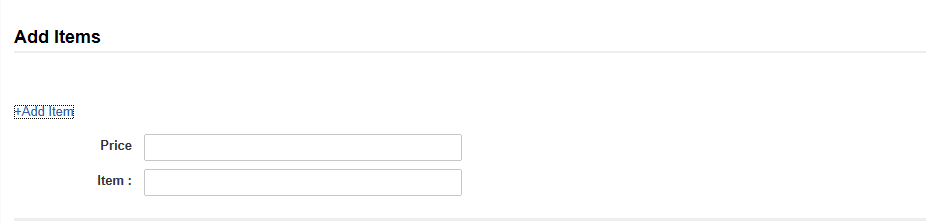 =load(  local!items: {""},  local!addItem,  local!price,  a!formLayout  (    firstColumnContents:     {      a!sectionLayout(  label: "Add Items ",  firstColumnContents:   {    a!textField(      label:"",      labelPosition:"ADJACENT",      readOnly:true    ),    a!linkField(    label: "",    links: {      a!dynamicLink(        label: "+Add Item",        value: "add",        saveInto: local!addItem      )    }  )  },  secondColumnContents:   {}),with(if(isnull(local!addItem),{},a!sectionLayout(firstColumnContents:   {    a!textField(      label:"Price",      labelPosition:"ADJACENT",      value:local!price,      saveInto:local!price    ),        a!applyComponents        (        function: rule!ucDynamicField_Each(index: _, items: local!items),        array: 1+enumerate(count(local!items))        )  },secondColumnContents:{  a!textField(      label:"",      labelPosition:"ADJACENT",      readOnly:true    )})))    },    buttons: a!buttonLayout(      primaryButtons: a!buttonWidgetSubmit(        label: "Submit"      )   ))